            Карар	                                                                      постановление     06 октябрь  2023 й                                №   40                                     06 октября  2023 г. Об утверждении  Программы комплексного развития систем коммунальной инфраструктуры сельского поселения Алексеевский сельсовет муниципального района Благоварский район Республики Башкортостан 2023-2028 годыАдминистрация сельского поселения Алексеевский сельсовет муниципального района Благоварский район Республики Башкортостан ПОСТАНОВЛЯЕТ:1. Утвердить муниципальную целевую Программу комплексного развития систем коммунальной инфраструктуры сельского поселения Алексеевский сельсовет муниципального района Благоварский район Республики Башкортостан на 2023-2028 годы.Утвердить Программу комплексного развития систем коммунальной инфраструктуры сельского поселения Алексеевский сельсовет муниципального района Благоварский район Республики Башкортостан 2023-2028 годы.Настоящее постановление разместить на официальном сайте сельского поселения https://prishib.ru/.3.    Контроль за исполнением настоящего Постановления оставляю за собой.Глава сельского поселения Алексеевский сельсовет муниципального района Благоварский район Республики Башкортостан                               С.С.  КунцПриложениеУтверждена              Постановлением Администрации сельского поселения                                                                                              Алексеевский сельсовет муниципального района                                                                                              Благоварский район  Республики Башкортостан                                              от  06 октября 2023 г.  № 40ПРОГРАММА КОМПЛЕКСНОГО РАЗВИТИЯ СИСТЕМКОММУНАЛЬНОЙ ИНФРАСТРУКТУРЫ СЕЛЬСКОГО ПОСЕЛЕНИЯ АЛЕКСЕЕВСКИЙ СЕЛЬСОВЕТ МУНИЦИПАЛЬНОГО РАЙОНА БЛАГОВАРСКИЙ РАЙОН РЕСПУБЛИКИ БАШКОРТОСТАН2023-2028 ГОДЫ.Общая характеристика сельского поселения Алексеевский сельсовет.  Сельское поселение Алексеевский   сельсовет расположено на северо-западной части земель муниципального района Благоварский район Республики Башкортостан, административным центром сельского поселения является село Алексеевский. Общая площадь земель сельского поселения Алексеевский сельсовет составляет .  Существующая численность населения сельского поселения Алексеевский сельсовет по состоянию на 01.01.2023 г. составляет 1967 человек.        В состав сельского поселения Алексеевский сельсовет входят пять  населенных пунктов:село Пришиб;село Новоникольское;село Моисеево;д. Алексеевка;д. Викторовка;Жилые зоны предназначены для размещения жилой застройки разных типов, а также отдельно стоящих, встроенных или пристроенных объектов социального и культурно-бытового обслуживания населения.       Общая площадь жилищного фонда в сельском поселении Алексеевский сельсовет по состоянию на 01.01.2023 г. составляет  593,2 тыс. кв.м, в т.ч.:      Средняя обеспеченность общей площадью в расчете на одного человека составляет  11,7 кв.м/чел.      Характеристика жилого фонда по типам застройки представлена в Таблице №1:Характеристика коммунальной инфраструктуры сельского поселения Алексеевский сельсовет.    II.I   Сеть улиц и дорог населенных пунктов.     Вся территория населенных пунктов сельского поселения Алексеевский сельсовет  связаны единой системой дорог, обеспечивающих транспортное сообщение между жилыми массивами, территориально разделенными естественными и искусственными преградами и другими элементами планировочной структуры.     В основном улицы населенных пунктов  имеют щебеночное грунтовое покрытие.  В целом улично-дорожная сеть сельского поселения Алексеевский сельсовет характеризуется недостаточной степенью благоустройства.     Общая протяженность улиц составляет-  , из них с асфальто-бетонным покрытием – , щебень и грунт – .Характеристика улично-дорожной сети сельского поселения Алексеевский сельсовет представлена в Таблице № 1:II.2  Инженерное оборудование территории.  Село Новоникольское, село Моисеево и деревня Викторовка полностью обеспечена центральным водоснабжением. В селе Пришиб  частично охвачена централизованным водоснабжением по улицам Садовая и Свободы. Газоснабжением, электроснабжением, телефонизацией обеспечены все пять  населенных пунктов. Сети проложены вдоль улиц   подземным способом.       Инженерное обеспечение сельского поселения Алексеевский сельсовет включает в себя:       1.Водоснабжение;       2.Газоснабжение;       3.Электроснабжение;       4.Телефонная связь и Интернет;               5.Документальное обеспечение, соц.культ.быт2.1.        Водоснабжение деревни Алексеевка Система централизованного водоснабжения с. Алексеевский отсутствует, у населения во дворах колодцы или скважины, существующая глубокая скважина с водонапорной башней обслуживает МТФ – протяженность сети .Водоснабжение села Пришиб:На территории с. Пришиб – одна артезианская скважина,  одна водонапорная башня, пробурена 1967 году. Глубина , протяженность сетей водопровода . Количество потребляемой воды Количество водозаборных колонок: 4 шт.Количество потребляемой воды 37066,757 в год.Централизованным водоснабжением охвачены все учреждения социальной сферы,  жилой фонд по улицам Садовая и Свободы.Башни используются для хозяйственно-питьевого, производственного и противопожарного водоснабжения. Состояние водонапорной башни удовлетворительное.  Источником хозяйственно-питьевого водоснабжения поселения являются артезианская скважина. Вода из скважины подается насосом в систему водоснабжения, а затем в разводящую сеть. Для регулировки системы водоснабжения и создания давления в водопроводной сети предусмотрены водонапорная башня.Действующие скважина расположена на окраине поселения.Для пожаротушения используются пожарные гидранты.села Новоникольское:На территории с. Новоникольское – одна артезианская скважина,  одна водонапорная башня, пробурена 1967 году. Глубина , протяженность сетей водопровода . Количество водозаборных колонок: 7 шт.Количество потребляемой воды 58251,926 в год.Централизованным водоснабжением охвачены все учреждения социальной сферы, полностью  жилой фонд.  Башни используются для хозяйственно-питьевого, производственного и противопожарного водоснабжения. Состояние водонапорной башни удовлетворительное. Источником хозяйственно-питьевого водоснабжения поселения являются артезианская скважина. Вода из скважины подается насосом в систему водоснабжения, а затем в разводящую сеть. Для регулировки системы водоснабжения и создания давления в водопроводной сети предусмотрены водонапорная башня.Действующие скважина расположена на окраине поселения.Для пожаротушения используются пожарные гидранты.деревни Викторвка:На территории д. Викторовка – одна артезианская скважина,  одна водонапорная башня, пробурена 1967 году. Глубина , протяженность сетей водопровода . Количество водозаборных колонок: 4 шт.Количество потребляемой воды 10803,792 в год.Централизованным водоснабжением охвачены все учреждения социальной сферы, полностью  жилой фонд.  Башни используются для хозяйственно-питьевого, производственного и противопожарного водоснабжения. Состояние водонапорной башни удовлетворительное. Источником хозяйственно-питьевого водоснабжения поселения являются артезианская скважина. Вода из скважины подается насосом в систему водоснабжения, а затем в разводящую сеть. Для регулировки системы водоснабжения и создания давления в водопроводной сети предусмотрены водонапорная башня.Действующие скважина расположена на окраине поселения.Для пожаротушения используются пожарные гидранты.Описание территорий сельского поселения Алексеевский сельсовет, неохваченных централизованной системой водоснабжения Населенные пункты, входящие в состав сельского поселения Алексеевский сельсовет не имеющие централизованную систему водоснабжения: д. Алексеевка и село Пришиб частично. У  населения во дворах колодцы или скважины.2.3 Газоснабжение.Все населенные пункты сельского поселения газифицированы.Газоснабжение с. Пришиб   Источником газоснабжения сетевым природным газом села является подземный   газопровод высокого давления (менее 0,6 Мпа) от АГРС из стали ф150мм, 80мм,  по которому газ поступает в ШРП №101 (с. Пришиб), закольцованное ШРП №101 (с. Пришиб), теплотворная способность газа – 8570 ккал/куб.м.   Протяженность – подз. г/п н/д . Давление до ГРП 6 кг/см (кв), после ГРП 0,03 кг/см (кв).Газоснабжение с. Новоникольское.   Источником газоснабжения сетевым природным газом села является подземный   газопровод высокого давления (менее 0,6 Мпа) от АГРС из стали ф150мм, 80мм,  по которому газ поступает в ГРП №10,   теплотворная способность газа – 8570 ккал/куб.м.   Протяженность – подз. г/п н/д . Давление до ГРП 6 кг/см (кв), после ГРП 0,03 кг/см (кв). Газоснабжение д. Алексеевка.   Источником газоснабжения сетевым природным газом села является подземный   газопровод высокого давления (менее 0,6 Мпа) от АГРС из стали ф150мм, 80мм,  по которому газ поступает в ГРП №12,   теплотворная способность газа – 8570 ккал/куб.м.   Протяженность – подз. г/п н/д . Давление до ГРП 6 кг/см (кв), после ГРП 0,03 кг/см (кв).Газоснабжение д. Викторовка.   Источником газоснабжения сетевым природным газом села является подземный   газопровод высокого давления (менее 0,6 Мпа) от АГРС из стали ф150мм, 80мм,  по которому газ поступает в ГРП №13,   теплотворная способность газа – 8570 ккал/куб.м.   Протяженность – подз. г/п н/д . Давление до ГРП 6 кг/см (кв), после ГРП 0,03 кг/см (кв).2.4  Электроснабжение.     Источником электроснабжения сельского поселения Алексеевский сельсовет населенных пунктов с. Пришиб, с. Новоникольское, с. Моисеево, д. Алексеевка от подстанции Никольское, а деревня Викторовка от подстанции Тан.  Балансовая принадлежность подстанции филиал ООО «БашРЭС» ПО ОЭС – Октябрьские электрические сети.        Потребителями электроэнергии являются:Жилые здания,       II.        Общественные здания,       Коммунальные предприятия,       Уличное  освещение.Данные об электроснабжении населенных пунктов сельского поселения Алексеевский сельсовет                                                 Перечень трансформаторных пунктов, расположенных в сельском поселении Алексеевский сельсовет       2.5 Телефонная связь и Интернет.  Телефонную связь в населенных пунктах сельского поселения Алексеевский обеспечивают АТС  ОАО «Башинформсвязь»  с. Пришиб ул. Ленина, д. 38/1 тип телефонной линии: М-200, емкость 292 номеров, на 241 абонентов, год ввода в эксплуатацию-2007; линии связи воздушные; с. Новоникольское  тип телефонной линии: VOP, емкость 72 номеров, на 59 абонентов, год ввода в эксплуатацию-2012; линии связи воздушные;д. Алексеевка - тип телефонной линии: М-200, емкость 64 номеров, на 48 абонентов, год ввода в эксплуатацию-2007; линии связи воздушные;д. Викторовка - тип телефонной линии: М-200, емкость 30 номеров, на 20 абонентов, год ввода в эксплуатацию-2007; линии связи воздушные;с. Моисеево  тип телефонной линии: VOP, емкость 2 номеров, на 2 абонентов, год ввода в эксплуатацию-2012; линии связи воздушные;    Широкий спектр развития получила сотовая связь операторов «Мегафон», «Билайн»,  «МТС», связь не достаточно устойчивая.2.6 Сбор бытовых отходов            Твердые бытовые отходы сельского поселения Алексеевский сельсовет размещаются на полигонах ТБО сбора мусора в с. Пришиб, с. Новоникольское, д. Алексеевка, д. Викторовка.            Сбор и вывоз твердых бытовых отходов в с. Пришиб, с. Новоникольское, д. Алексеевка, д. Викторовка на полигоны ТБО производится жителями и организациями.2.7 Приобретение коммунальной техники           Для осуществления задач, связанных  комплексом коммунальной инфраструктуры, СП Алексеевский сельсовет техники не имеет. Необходимо приобрести на первое время триммер для обкоса сорняков, с последующим приобретением мини трактора с косилкой и плугом; для пожаробезопасности необходимо приобрести пожарную машину.III. Обоснование соответствия проблем и целей Программы приоритетным задачам социально-экономического развития поселения. Обоснование целенаправленности решения проблемы программно-целевым методом. Характеристика и прогноз сложившейся проблемной ситуации в рассматриваемых сферах.    III.1 Главная цель развития любой территории состоит в обеспечении достойного уровня жизни местного населения через обеспечение его социальными услугами.Обеспечение населения качественными социальными услугами возможно только на основе динамично развивающейся экономики. Это является необходимым условием выполнения муниципалитетом своих функций и обязательств перед гражданами.Вместе с тем, для повышения качества социальных услуг необходимо также улучшение деятельности органов местного самоуправления и предприятий муниципального сектора.Таким образом, главная стратегическая цель развития  сельского поселения Алексеевский сельсовет состоит в обеспечении стабильного повышения качества жизни населения посредством устойчивого функционирования экономики и повышения эффективности муниципального управления.В понятие качества жизни включается наличие хорошей работы и достойной зарплаты, качественные услуги здравоохранения, образования, социального обеспечения, общественная безопасность, стабильность, культурные и досуговые возможности, качество окружающей среды.Стратегическими приоритетами социально-экономического развития поселения являются:1. Повышение уровня и качества жизни населения.2. Повышение инвестиционной активности за счет создания благоприятного инвестиционного и предпринимательского климата на основе совершенствования законодательной и нормативной базы, механизмов оказания муниципальной поддержки.3. Повышение эффективности работы органов местного самоуправления поселения.Для решения поставленной цели необходимо решить ряд задач, в число которых входят также следующие:- осуществление благоустройства территории поселения;- улучшение качества питьевой воды и водоснабжения; - приведение улиц и дорог в надлежащее состояние, - модернизация уличного освещения; -организация мероприятий по улучшению жилищно-коммунальных услуг населению;-осуществление мероприятий по обеспечению сохранности окружающей среды.        III.2 Программно-целевой метод позволит:
-определить приоритеты, целевые критерии и пути развития территорий сельского поселения Алексеевский сельсовет; -выработать оптимальные организационные, технические и  экономические решения.      Обеспечит:сбалансированное и комплексное решение проблем низкого уровня развития инженерной инфраструктуры и социальной сферы;рациональное использование бюджетных средств.       III.3 Характеристика и прогноз  сложившейся проблемной ситуации в рассматриваемых сферах без использования программно-целевого метода позволяет сделать неутешительные выводы :1.3.1 Демография и трудовые ресурсы:— снижение численности постоянного населения;— старение населения и повышение доли населения старше трудоспособного возраста;— миграция трудоспособного населения;1.3.2. Производственный комплекс:— сокращение численности занятых в сфере материального производства;— слабое развитие предприятий малого бизнеса;1.3.3. Жилищная сфера:—  нуждаемость в проведении капитального ремонта зданий и домов;— наличие ветхого и аварийного фонда  1.3.4. Сфера услуг:— обеспеченность населения услугами в области водоснабжения, теплоснабжения, газоснабжения, электроснабжения, качество оказания этих услуг;— рост тарифов ЖКХ; 1.3.5. Транспортное сообщение:- медленные темпы реконструкции существующих автомобильных дорог.1V. Оценка социально-экономической эффективности Программы       В результате осуществления Программы ожидается оптимизация основных показателей, характеризующих коммунальную инфраструктуру в сельском поселении Алексеевский сельсовет:- Сокращение потерь воды;- Бесперебойное водоснабжение;- Приведение качества воды к санитарным нормативам;- Уменьшение стоимости 1куб.м воды для населения;- Снижение количества аварий на магистральных водопроводах;- Улучшение состояния МКЖД;- Улучшение качества дорог;- Энергосбережение;- Улучшение экологического состояния окружающей среды;- Снижение социальной напряженности;- Комплексное решение проблемы обеспечения наиболее экономичным образом качественного и надежного предоставления коммунальных услуг потребителям;- Улучшение качества жизни людей.V. Механизм реализации ПрограммыМеханизм реализации Программы предусматривает использование рычагов экономической, финансовой и бюджетной политики, в т.ч.:Привлечение собственных средств участников Программы;Средств частных инвесторов;Различных форм государственной и муниципальной поддержки, в их числе:прямое финансирование мероприятий из местного бюджета;участие в республиканских  программах по софинансированию мероприятий.V1. ПЕРЕЧЕНЬ МЕРОПРИЯТИЙ ПРОГРАММЫ КОМПЛЕКСНОГО РАЗВИТИЯ СИСТЕМЫ КОММУНАЛЬНОЙ ИНФРАСТРУКТУРЫ СЕЛЬСКОГО ПОСЕЛЕНИЯ АЛЕКСЕЕВСКИЙ СЕЛЬСОВЕТ МУНИЦИПАЛЬНОГО РАЙОНА БЛАГОВАРСКИЙ РАЙОН РЕСПУБЛИКИ БАШКОРТОСТАННА 2023 — 2028 ГОДЫ                                                         8. Соц.культ. бытБашкортостан Республикаһы        Республика БашкортостанБлаговар  районымуниципаль  районыныңАлексеевка ауыл советыауыл биләмәһе Хакимиeте452746, Пришиб ауылы,Ленин урамы, 38Тел. 8(34747)2-35-84alekseevka-zf@mail.ru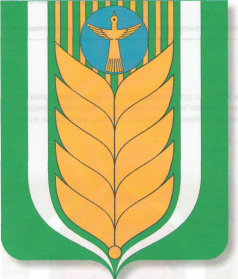 Администрация сельского поселения             Алексеевский сельсоветмуниципального районаБлаговарский район452746, село Пришиб,ул.Ленина, 38Тел. 8(34747)2-35-84alekseevka-zf@mail.ruНаименование Программы                                                                        Программа комплексного развития систем коммунальной инфраструктуры сельского поселения Алексеевский сельсовет муниципального района Благоварский район Республики Башкортостан 2023-2028 годыОснование для разработки ПрограммыСт.14 п.4, 18 от 06.10.2003 года № 131-ФЗ «Об общих принципах организации местного самоуправления в Российской Федерации»; Распоряжение правительства Российской Федерации от 22.08.2011 года № 1493-рЗаказчик ПрограммыСобрание жителей сельского поселения Алексеевский сельсоветОсновные разработчики ПрограммыАдминистрация сельского поселения Алексеевский сельсовет муниципального района Благоварский район Республики БашкортостанЦели программыСоздание условий для развития систем коммунальной инфраструктуры, улучшение обеспечения населения коммунальными услугами, проведение мероприятий, направленных на повышение эффективности использования энергетических ресурсов Задачи ПрограммыФормирование условий для улучшения качества жизни населения Срок реализации Программы2023— 2028 годыИсполнители ПрограммыАдминистрация сельского поселения Алексеевский сельсовет муниципального района Благоварский район Республики БашкортостанОрганизация контроляКонтроль за реализацией Программы осуществляет Совет депутатов сельского поселения Алексеевский сельсовет муниципального района Благоварский район Республики БашкортостанОжидаемые результатыПовышение качества предоставляемых услуг;  уменьшение количества аварий на системах жизнеобеспечения;улучшение снабжения населения коммунальными услугами, энергоресурсамиИсточник и объемы финансирования ПрограммыИсточник финансирования – местный бюджет, республиканский бюджет, иные бюджетыНаименованиеКол-во домов, шт.Общая площадь, кв.м% от общей площади1. Индивидуальная застройка59232219,6100№ п/п№ п/п№ п/пНаименование дороги или улицыНаименование дороги или улицыПротяженность, мПротяженность, мПротяженность, мПротяженность, мПротяженность, м№ п/п№ п/п№ п/пНаименование дороги или улицыНаименование дороги или улицыВсегоВсегов том числев том числев том числе№ п/п№ п/п№ п/пНаименование дороги или улицыНаименование дороги или улицыВсегоВсегоАсфальт (м)Щебень грунт (м)Щебень грунт (м)1112233455                                                                Село Пришиб                                                                Село Пришиб                                                                Село Пришиб                                                                Село Пришиб                                                                Село Пришиб                                                                Село Пришиб                                                                Село Пришиб                                                                Село Пришиб                                                                Село Пришиб                                                                Село Пришиб111ул.Ленинаул.Ленина111111111000111111222ул.Дружбыул.Дружбы16701670-21772177333ул.Садоваяул.Садовая15931593-544544444ул. Свободыул. Свободы861861-861861555Ул. РоссийскаяУл. Российская545545-545545666Ул. МираУл. Мира27792779-27792779777Ул. ПолеваяУл. Полевая753753-753753888Ул. ЮбилейнаяУл. Юбилейная824824-824824Село НовоникольскоеСело НовоникольскоеСело НовоникольскоеСело НовоникольскоеСело НовоникольскоеСело НовоникольскоеСело НовоникольскоеСело НовоникольскоеСело НовоникольскоеСело Новоникольское111ул. Коммунистическаяул. Коммунистическая14331433-14331433222ул. Комсомольскаяул. Комсомольская14531453-14531453                                                              Деревня Алексеевка                                                              Деревня Алексеевка                                                              Деревня Алексеевка                                                              Деревня Алексеевка                                                              Деревня Алексеевка                                                              Деревня Алексеевка                                                              Деревня Алексеевка                                                              Деревня Алексеевка                                                              Деревня Алексеевка                                                              Деревня Алексеевка1Ул. ИнтернациональнаяУл. ИнтернациональнаяУл. Интернациональная178717871787--178717872    Ул. Новая    Ул. Новая    Ул. Новая865865865--8658653    Ул. Советская    Ул. Советская    Ул. Советская606606606--606606Деревня ВиктровкаДеревня ВиктровкаДеревня ВиктровкаДеревня ВиктровкаДеревня ВиктровкаДеревня ВиктровкаДеревня ВиктровкаДеревня ВиктровкаДеревня ВиктровкаДеревня ВиктровкаДеревня ВиктровкаДеревня Виктровка11Ул. СоциалистическаяУл. Социалистическая18341834--1834183418341834                                Сооружения,характеристика   Головные подстанции: - местоположение- количество трансформаторных подстанций, количество и  мощность трансформаторов   ПС «Никольское»   ПС 110/35/6 кВ   Протяженность и марки электрических сетей н.п.     Сети 04-10 кВ: - воздушные.     ПС «Никольское» № п/пТип ТП,мощность трансформаторов на п/ст.Место расположенияООО «Башкирэнерго»1С. Пришиб 16 трансформаторных подстанций2С. Моисеево 1 трансформаторная подстанция3С. Новоникольское7 трансформаторных подстанций4Д. Алексеевка7трансформаторных подстанций5Д. Викторовка6 трансформаторных подстанций№ п/пНаименование мероприятийОбъем финансирования (тыс.руб)Объем финансирования (тыс.руб)Объем финансирования (тыс.руб)Объем финансирования (тыс.руб)Объем финансирования (тыс.руб)Объем финансирования (тыс.руб)Объем финансирования (тыс.руб)Объем финансирования (тыс.руб)Объем финансирования (тыс.руб)Объем финансирования (тыс.руб)Объем финансирования (тыс.руб)Объем финансирования (тыс.руб)Объем финансирования (тыс.руб)Источник финансированияИсточник финансированияИсточник финансированияИсточник финансирования2023 г.2023 г.2023 г.2024 г.2024 г.2025 г.2025 г.2026 г.2026 г.2027г.2027г.2028 г.2028 г.2028 г.1233344556677888101010101.Водоснабжение поселения1.Водоснабжение поселения1.Водоснабжение поселения1.Водоснабжение поселения1.Водоснабжение поселения1.Водоснабжение поселения1.Водоснабжение поселения1.Водоснабжение поселения1.Водоснабжение поселения1.Водоснабжение поселения1.Водоснабжение поселения1.Водоснабжение поселения1.Водоснабжение поселения1.Водоснабжение поселения1.Водоснабжение поселения1.Водоснабжение поселения1.Водоснабжение поселения1.Водоснабжение поселения1.Водоснабжение поселения1.1Составление проектно-сметной документации по ремонту, ремонт  водопроводной сети с. Новоникольское, д. ВикторвкаСоставление проектно-сметной документации по ремонту, ремонт  водопроводной сети с. Новоникольское, д. Викторвка14,014,014,0Бюджет сельского поселенияБюджет сельского поселенияБюджет сельского поселенияБюджет сельского поселения1.2Паспортизация водонапорных башен с. Новникольское, д. ВикторовкаПаспортизация водонапорных башен с. Новникольское, д. Викторовка 50,0 50,0 50,0Бюджет сельского поселенияБюджет сельского поселенияБюджет сельского поселенияБюджет сельского поселения2.Газоснабжение2.Газоснабжение2.Газоснабжение2.Газоснабжение2.Газоснабжение2.Газоснабжение2.Газоснабжение2.Газоснабжение2.Газоснабжение2.Газоснабжение2.Газоснабжение2.Газоснабжение2.Газоснабжение2.Газоснабжение2.Газоснабжение2.Газоснабжение2.Газоснабжение2.Газоснабжение2.Газоснабжение3.2Обслуживание населения ВДГООбслуживание населения ВДГООбслуживание населения ВДГО0,6150,6150,6150,6150,6150,6150,6150,6150,6150,6150,6150,615населениенаселениенаселение3.3Обход населения 1 раз в 2 мес, вызовыОбход населения 1 раз в 2 мес, вызовыОбход населения 1 раз в 2 мес, вызовыХХХХХХХХХХХХХХХХХХХХХХХХХХХХХХХХХХХХООО «Газпромгазораспределение» г.УфаООО «Газпромгазораспределение» г.УфаООО «Газпромгазораспределение» г.Уфа3. Электроснабжение, связь3. Электроснабжение, связь3. Электроснабжение, связь3. Электроснабжение, связь3. Электроснабжение, связь3. Электроснабжение, связь3. Электроснабжение, связь3. Электроснабжение, связь3. Электроснабжение, связь3. Электроснабжение, связь3. Электроснабжение, связь3. Электроснабжение, связь3. Электроснабжение, связь3. Электроснабжение, связь3. Электроснабжение, связь3. Электроснабжение, связь3. Электроснабжение, связь3. Электроснабжение, связь3. Электроснабжение, связь4.1Обслуживание  уличного освещения Оплата за электроэнергиюуличного освещения2527025270252702526025260252552525530250302503024530245302403024030240Бюджет сельского поселенияБюджет сельского поселенияБюджет сельского поселенияБюджет сельского поселенияБюджет сельского поселенияБюджет сельского поселения4.2Текущий ремонт линейных сооружений связиХХХХХХХХХХХХХХХХХХХХХХХХХХХХХХХХХХХХХХХХХХОАО Башинформсвязь Туймазинский МУЭС Языковский РУСОАО Башинформсвязь Туймазинский МУЭС Языковский РУСОАО Башинформсвязь Туймазинский МУЭС Языковский РУС4.3Расширение номерной емкости АТС по сельскому послениюХХХХХХХХХОАО Башинформсвязь Туймазинский МУЭС Языковский РУСОАО Башинформсвязь Туймазинский МУЭС Языковский РУСОАО Башинформсвязь Туймазинский МУЭС Языковский РУС4.4Замена ТП  в с. Пришиб по ул. Российская, Садовая350 350 350 ООО «Башкирэнерго»Октябрьские электросетиООО «Башкирэнерго»Октябрьские электросетиООО «Башкирэнерго»Октябрьские электросети4.5Замена электросетей на СИПХХХХХХХХХХХХООО «Башкирэнерго»Октябрьские электросетиООО «Башкирэнерго»Октябрьские электросетиООО «Башкирэнерго»Октябрьские электросети4.6Установка фонарных светильников по д. Алексеевка ул. Интернациональная Светская, по с. Пришиб ул. Ленина, с. Новоникольское по ул. Коммунистическая, д. Викторовка151515  15  15   15   1515151515151515Бюджет сельского поселенияБюджет сельского поселенияБюджет сельского поселения4.Сбор бытовых отходов4.Сбор бытовых отходов4.Сбор бытовых отходов4.Сбор бытовых отходов4.Сбор бытовых отходов4.Сбор бытовых отходов4.Сбор бытовых отходов4.Сбор бытовых отходов4.Сбор бытовых отходов4.Сбор бытовых отходов4.Сбор бытовых отходов4.Сбор бытовых отходов4.Сбор бытовых отходов4.Сбор бытовых отходов4.Сбор бытовых отходов4.Сбор бытовых отходов4.Сбор бытовых отходов4.Сбор бытовых отходов4.Сбор бытовых отходов4.7Содержание полигонов ТБОБюджет сельского поселенияБюджет сельского поселения4.8Ликвидация несанкционированных свалок1010101010101010101515151515Бюджет сельского поселенияБюджет сельского поселения6.Дорожная деятельность6.Дорожная деятельность6.Дорожная деятельность6.Дорожная деятельность6.Дорожная деятельность6.Дорожная деятельность6.Дорожная деятельность6.Дорожная деятельность6.Дорожная деятельность6.Дорожная деятельность6.Дорожная деятельность6.Дорожная деятельность6.Дорожная деятельность6.Дорожная деятельность6.Дорожная деятельность6.Дорожная деятельность6.Дорожная деятельность6.Дорожная деятельность6.Дорожная деятельность4.9Паспортизация дорогБюджет сельского поселенияБюджет сельского поселения5.0Ремонт участка д. Алексеевка по ул. Советской, с. Новоникольское по ул. Коммунистическая 100 100 100Бюджет РБ,  Бюджет РБ,  5.1Ремонт участка Новоникольское по ул. Коммунистическая100100100Бюджет РБ,  Бюджет РБ,  7. Приобретение коммунальной техники7. Приобретение коммунальной техники7. Приобретение коммунальной техники7. Приобретение коммунальной техники7. Приобретение коммунальной техники7. Приобретение коммунальной техники7. Приобретение коммунальной техники7. Приобретение коммунальной техники7. Приобретение коммунальной техники7. Приобретение коммунальной техники7. Приобретение коммунальной техники7. Приобретение коммунальной техники7. Приобретение коммунальной техники7. Приобретение коммунальной техники7. Приобретение коммунальной техники7. Приобретение коммунальной техники7. Приобретение коммунальной техники7. Приобретение коммунальной техники7. Приобретение коммунальной техники5.2Приобретение коммунальной техникиМинитрактор с косилкойМинитрактор с косилкойРеспубликанский бюджет, местный бюджетРеспубликанский бюджет, местный бюджет5.5Содержание памятника с. Пришиб101010105101010Бюджет СП5.6Облагораживание кладбища с.Пришиб   5  5555555Бюджет СП5.7Облагораживание кладбища д. Алексеевка5 5     3     3  3  3  3  3Бюджет СП88885.8Облагораживание кладбища с.Новоникольское101010108855Бюджет СПБюджет СП5.9Отлов безнадзорных животных1010101012121215Бюджет СПБюджет СП6.0Озеленение, посадка деревьев1515151515151515Бюджет СПБюджет СП6.16.1Спиливание сухих деревьев3640403520201610Бюджет СПБюджет СП6.2Благоустройство существующих детских, спортивных площадок;00000000Бюджет СПБюджет СП6.3Благоустройство хоккейной коробки;555555510Бюджет СПБюджет СП6.4Разбивка и благоустройство детской игровой площадки в парке с. Пришиб1855050   45  20  202010Бюджет СПБюджет СП